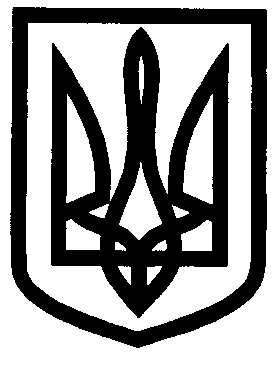 УКРАЇНАУПРАВЛІННЯ ОСВІТИІЗЮМСЬКОЇ МІСЬКОЇ РАДИХАРКІВСЬКОЇ ОБЛАСТІНАКАЗ02.03. 2017											№ 135Про затвердження та введенняв дію інструкцій з пожежної безпекиуправління освіти Ізюмської міської ради Харківської області в новій редакціїЗгідно з рішенням 28 сесії 7 скликання Ізюмської міської ради від  року № 0727 «Про перейменування відділу освіти Ізюмської міської ради та затвердження Положення про управління освіти Ізюмської міської ради Харківської області в новій редакції» НАКАЗУЮ:1. Затвердити переліки інструкцій з пожежної безпеки, що діють в управлінні освіти Ізюмської міської ради Харківської області в новій редакції (Додаток 1).2. Затвердити та ввести в дію інструкції з пожежної безпеки для працівників управління освіти Ізюмської міської ради Харківської області в новій редакції - Інструкція ПБ-№1 – програма проведення вступного протипожежного інструктажу.- Інструкція ПБ-№ 2 – з протипожежної безпеки (первинний, повторний).- Інструкція ПБ-№ 3 - про заходи з пожежної безпеки. 2. Інструкції ввести в дію з дня їх затвердження.3. Відповідальному за пожежну безпеку в управління освіти Ізюмської міської ради Харківської області Червинському Ю.П. провести реєстрацію інструкцій та видачу їх керівникам структурних підрозділів. 4. Контроль за виконанням даного наказу покласти на заступника начальника управління освіти Безкоровайного О. В.Начальник відділу освіти						О.П. ЛесикЧервинськийРєпінаЗАТВЕРДЖЕНОнаказ управління освіти Ізюмської міської радиХарківської областівід 02.03.2017  № 135Перелік необхідних інструкцій з пожежної безпеки, що діютьв управлінні освіти Ізюмської міської ради Харківської області:1. Інструкція  ПБ-№1 – програма проведення вступного протипожежного інструктажу.2. Інструкція ПБ-№ 2 – з протипожежної безпеки (первинний, повторний).3. Інструкція  ПБ-№ 3 - про заходи з пожежної безпеки . ЧервинськийРєпіна